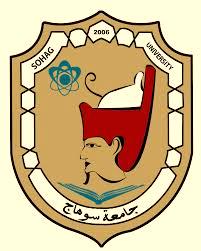 Sohag UniversityFaculty of medicine                                                                          Public Health and Community Medicine Department Assessment of quality of life of type II diabetic patientsAttending Sohag  University Hospital Diabetes Melliteus outpatient clinicThesis Submitted for partial fulfillment of Master Degree of Family MedicineByRasha Gamal ElDein Abu El-GoudDemonstrator of Public Health and Community Medicine(Family Medicine Specialty)Supervised by
Prof. Dr. / Eman Abd EL-Baset Mohammed
professor and head of Public Health and Community Medicine Department -Sohag University
Dr./Fouad Metry Atia Yousef
Lecturer of Public Health and Community Medicine-Sohag University
Dr./Magda Mohamed AliLecturer of Public Health and Community Medicine-Sohag UniversityEgypt-Sohag (2014)                            Introduction
Diabetes mellitus type 2 (formerly non-insulin dependent diabetes mellitus (NIDDM) or adult-onset diabetes) is a metabolic disorder that is characterized by hyperglycemia (high blood sugar) in the context of insulin resistance and relative lack of insulin. This is in contrast to diabetes mellitus type 1, in which there is an absolute lack of insulin due to breakdown of islet cells in the pancreas. The classic symptoms are excess thirst, frequent urination, and constant hunger (King H; 2003).Type 2diabetes makes up about 90% of cases of diabetes, with the other 10% due primarily to diabetes mellitus type 1 and gestational diabetes. Obesity is thought to be the primary cause of type 2diabetes in people who are genetically predisposed to the disease (Zimmet P. 1985).Type 2diabetes is initially managed by increasing exercise and dietary changes. If blood sugar levels are not adequately lowered by these measures, medications such as metformin or insulin may be needed. In those on insulin, there is typically the requirement to routinely check blood sugar levels (Irvine WJ; 1977).Rates of type 2 diabetes have increased markedly since 1960 in parallel with obesity. As of 2010 there were approximately 285 million people diagnosed with the disease compared to around 30 million in 1985.Long-term complications from high blood sugar can include heart disease, strokes, diabetic retinopathy where eyesight is affected, kidney failure which may require dialysis, and poor blood flow in the limbs leading to amputations. The acute complication of ketoacidosis, a feature of type 1 diabetes, is uncommon (Davies et al; 2008).Quality of life (QOL) is the general well-being of individuals and societies. QOL has a wide range of contexts, including the fields of international development, healthcare, and politics. Quality of life should not be confused with the concept of standard of living, which is based primarily on income. Instead, standard indicators of the quality of life include not only wealth and employment but also the built environment, physical and mental health, education, recreation and leisure time, and social belonging (Deakin et al; 2006).Justification:Worldwide, numerous studies were conducted concerning assessment quality of life of diabetic patients.A study was conducted Rom. 2012 Jan-Mar to assess the quality of life of type II diabetic patients, The Romanian version of the SF-36 questionnaire was used as a health survey tool to measure the quality of life (QOL) of patients in the study, QOL scores for study group were significantly lower compared with general population. Examining the effects of insulin use and QOL, there are no significant differences between patients following insulin therapy and patients with other therapeutic protocols. Role limitations due to emotional problems correlate with disease duration.Another study was done on Indian patients by Arvin Kumar  A draft of 75 questions was prepared on the basis of expert opinion, focus group discussions, review of existing literature and detailed semi-structured interviews of patients with diabetes with the intention of including all aspects of diabetes-specific and quality of life considered relevant by patients and care providers to enable constrict validity. A Stage 2 questionnaire was then prepared with 13 domains and 54 items (questions) After expert panel review for obvious irrelevance and duplication of issues. It was administered to 150 participants Visiting a diabetes center at New Delhi, The questionnaire showed good co``q2ncordance (product moment correlation 0.724; p=0.001; subscale correlation – 0.457 to 0.779) with the DQL-CTQ. The overall standardized questionnaire score showed good responsiveness to metabolic control and co-morbidities establishing discriminant validity. A cross-sectional study design was done by Howida Abdeen Abd El-Hafeez in Alexandria University on the year 2012. Sample of 197 type 2 diabetic patients attending the diabetes and metabolism outpatient clinic pertaining to Alexandria Main University Hospital, physicians, nurses, and social workers working at the selected clinic were targeted for this study. 
Data collection was done using a structured interview questionnaire. The questionnaire was designed to collect data on personal characteristics of the study sample, assessment of SF-36 quality of life domains for type 2 diabetic patients, assessment of significant disease specific and socio-demographic predictors of QoL among type 2 diabetic patients, and assessment of patients’ and clinic health services providers’ opinions regarding the upgrading of health services to improve diabetic patients’ QoL.The main results of this study could be summarized as follows:
Concerning patients Personal characteristics of the study sample the Following main results were revealed:1- Patients ’ age ranged from 40-80 years old with an average of 53.3+8.2. Both males and females were more or less equally distributed (49.2% and 50.8% respectively) and 80.5%of them were married.
2- The highest percentage of patients (33.5%) was illiterate and the majority of them (88.8%) had insufficient income.
3- The majority of the patients reported suffering from co-morbid disease (97.5%). Concerning assessment of SF-36 quality of life domains for type 2 diabetic patients the following main results were revealed:
1- Concerning the quality of life the highest percentage of patients shows the lowest scores (zero) for most of their physical functioning.2- The highest percentage of the patients (43.65) rated their health in general as poor (zero score) and reported that their physical health or emotional health problems (zero score) Aim of the workTo assess quality of life of type II diabetic patients.  SUBJECTS AND METHODSStudied population and locality:      Total coverage study of all patients with DM type II attending Sohag University hospital  Diabetes Melliteus outpatient clinic in the period from August ;1st 2014 till June;30th 2015 to collect data about their quality of life.Technical design:     Data will be collected through personal interview with the patients using a specially designed multi-item questionnaire which will include questions about:- Socio-demographic datasymptoms and problemsCognitive functionswork statussexual functionquality of social interaction social supportsleepHealth care providers encouragementeffect of diabetes on daily lifeAdministrative design:Personal communications with responsible Administrative authorities and verbal consent will be obtainedPersonnel: field work of the study will be carried out by the researcher under continuous supervision of the supervisorsOperative design: (A)Preparatory phase includes Review of literature  Construction of questionnaire  Personal communication(B)2nd phase (collection of data )  Nature and aim of study will be explained to eligible persons .C)3rd phase Analysis of data:)Data will be subjected to statistical analysis and tabulation using SPSS program, the results will be presented to fulfill the objectives of the study.Data revisionComputer data entry and data cleaning will be done along the period spent on data collection.Statistical analysisData will be subjected to statistical analysis and tabulation using SPSS program,  the results will be presented to fulfill the objectives of the study.Ethical considerationEthical consideration will be observed in each step of the study conducted including written consent of patients.Approval of Ethical  Committee of Sohag faculty of Medicine.In addition, the objectives and steps of the study will beExplained to the participants, before taking any informationA written consent will be obtained from the responsible administrative authorities.Dissemination of the results and recommendationsCopies of the thesis will be provided to library of faculty of medicine, Sohag University, the study report will be sent to the dean of the faculty and hospital director.References1- Davies J., Heller S., Skinner T. C. et al., “On behalf of the Diabetes Education and Self-Management for ongoing and Newly Diagnosed Collaborative Effectiveness of the diabetes education and self-management for ongoing and newly diagnosed (DESMOND) programme for people with newly diagnosed type 2 diabetes: cluster randomized controlled trial,” British Medical Journal, vol. 336, pp. 491–495, 2008.2- Deakin A., Cade J. E., Williams R., and Greenwood D. C., “Structured patient education: the Diabetes X-PERT Programme makes a difference,” Diabetic Medicine, vol. 23, no. 9, pp. 944–954, 2006.3- Hanninen J., Takala J., and Keinanen-Kiukaanniemi S., “Good continuity of care may improve quality of life in Type 2 diabetes,” Diabetes Research and Clinical Practice, vol. 51, no. 1, pp. 21–27, 2001.4-  Jenkins D., Jono R. T., Stanton B. A., and Stroup-Benham C. A., “The measurement of health-related quality of life: major dimensions identified by factor analysis,” Journal of Social Science and Medicine, vol. 31, no. 8, pp. 925–931, 1990.5- Parchman L., Pugh J. A., Wang C. P., and Romero R. L., “Glucose control, self-care behaviours, and the presence of the chronic care model in primary care clinics,” Diabetes Care, vol. 30, pp. 2849–2854, 2007.6- Rubin R. and Peyrot M., “Quality of life and diabetes,” Diabetes/Metabolism Research and Reviews, vol. 15, no. 3, pp. 205–218, 1999.Scottish Executive, Scottish Diabetes Framework, Scottish Executive, Edinburgh, UK, 2001.   8- Scottish Intercollegiate Guideline Network (SIGN), SIGN Guideline, vol. 116, Management of Diabetes SIGN, Edinburgh, UK, 2010.Wagner E., Coleman E. A., Eilertsen T. B. et al., “What will it take to improve care for chronic illness?” Effective Clinical Practice, vol. 4, no. 2, pp. 2–4, 2001.جامعة سوهاجكلية الطب البشريقسم الصحة العامة وطب المجتمعقياس نوعية الحياة لمرضي البول السكري(النوع الثاني)المترددين على عيادة مرضى السكرى بمستشفى سوهاج الجامعىبروتوكولتوطئة للحصول علي درجة الماجستير في تخصص طب الأسرةاعدادالطبيبة/ رشا جمال الدين ابو الجود معيدة بقسم الصحة العامة وطب المجتمع(تخصص طب الأسرة)تحت اشرافالأستاذ الدكتور/ ايمان عبد الباسط محمداستاذ ورئيس قسم الصحة العامة وطب المجتمع-جامعة سوهاجالدكتور/فؤاد متري عطية يوسفمدرس الصحة العامة وطب المجتمع-جامعة سوهاجالدكتور/ماجدة محمد عليمدرس الصحة العامة وطب المجتمع-جامعة سوهاجسوهاج-2014الملخص العربييعتبر مرض البول السكري (النوع الثاني) من أنواع اضطراب التمثيل الغذائي.ويتميز بزيادة نسبة الجلوكوز في الدم عن المعدلات الطبيعية وذلك ناتجا عن قلة الأنسولين أو عدم الاستجابة لوجوده.ويعتبر بذلك مختلفا عن النوع الأول في أنه لا يوجد انسولين بالمرة وذلك لتدمير خلايا البنكرياس المسئولة عن افرازه.وتتمثل الأعراض الرئيسية في:فرط الشعور بالعطش, وزيادة التبول, وفرط الاحساس بالجوع.ويمثل النوع الثاني حوالي 90% من الحالات المصابة بالبول السكري, بينما النسبة المتبقية(10%) بسبب االنوع الألنوع الأول أو السكر المصاحب للحمل.وتعتبر السمنة سببا رئيسيا في حدوث الاصابة للمرضي الذين لديهم استعدادا وراثيا.ويتلخص علاج النوع الثاني في الأتي:زيادة التمارين الرياضيةتغيير العادات الغذائيةاستخدام العلاج الدوائي اذا فشلت الوسائل الغير دوائيةومن المضاعفات الناجمة عن ارتفاع مستوي السكر في الدم الاصابة بامراض القلب والجلطات والفشل الكلوي والاعتلال الشبكي السكري.نوعية الحياة هي, الحالة الصحية العامة للافراد والمجتمعاتوتشمل العديد من الجوانب مثل الرعاية الصحية والتطورات الاجتماعية.الهدف من الدراسةقياس مدي نوعية الحياة لدي مرضي البول السكري النوع الثاني.أدوات الدراسة:دراسة العينة والمكان؛وتشمل تغطية كاملة للمرضي المترددين علي عيادة مرضى السكرى بمستشفى سوهاج  الجامعى  في الفترة من أول يوليو 2014 وحتي اخر يونيو 2015 وذلك لجمع المعلومات عن نوعية الحياة الخاصة بهم.منهجية الدراسة:سيتم ملئ استبيان يشمل أسئلة حولالبيانات الاجتماعية والديموغرافيةالأعراض والمشاكل المصاحبةالوظائف الادراكيةالحالة الوظيفية ونوعية العملالكفائة الجنسيةنوعية العلاقات الاجتماعيةتشجيع مقدمي الخدمة الصحبة